Series: Psalms and ProverbsTitle: Friends, How Many Of Us Have Them?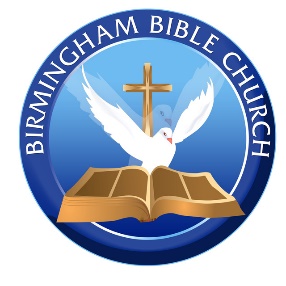 Pastor/Teacher: Dr. James H. Mason, III“A friend loves at all times, and a brother is born for adversity.” (Proverbs 17:17 AMP)https://bible.com/bible/1588/pro.17.17.AMPThe ________________ of Friendship“A friend loves at all times,”_________________ Friends_________ FriendsJesus said to Judas, “Friend, do what you came for.” Then they came and seized Jesus and arrested Him.Matthew 26:50 (AMP)__________ Friends“The man of too many friends [chosen indiscriminately] will be broken in pieces and come to ruin, But there is a [true, loving] friend who [is reliable and] sticks closer than a brother.” (Proverbs 18:24 AMP)      https://bible.com/bible/1588/pro.18.24.AMP     Jesus’s example of friendships“Now at this time Jesus went off to the mountain to pray, and He spent the whole night in prayer to God. When day came, He called His disciples and selected twelve of them, whom He also named apostles (special messengers, personally chosen representatives): Simon, whom He also named Peter, and his brother Andrew; and [the brothers] James and John; and Philip, and Bartholomew [also called Nathanael]; and Matthew (Levi, the tax collector) and Thomas; and James the son of Alphaeus, and Simon who was called the Zealot; Judas [also called Thaddaeus] the son of James, and Judas Iscariot, who became a traitor [to the Lord].” (Luke 6:12-16 AMP)     https://bible.com/bible/1588/luk.6.12-16.AMP“Now about eight days after these teachings, He took along Peter and John and James and went up on the mountain to pray.” (Luke 9:28 AMP)    https://bible.com/bible/1588/luk.9.28.AMP“One of His disciples, whom Jesus loved (esteemed), was leaning          against Jesus’ chest.” (John 13:23 AMP)    https://bible.com/bible/1588/jhn.13.23.AMP“So Jesus, seeing His mother, and the disciple whom He loved (esteemed) standing near, said to His mother, “[Dear] woman, look, [here is] your son!” Then He said to the disciple (John), “Look! [here is] your mother [protect and provide for her]!” From that hour the disciple took her into his own home.” (John 19:26-27 AMP)   https://bible.com/bible/1588/jhn.19.26-27.AMPThe __________________ of FriendshipsTrue Friendship Is ______________ “A friend loves at all times”True Friendship Involves _____________________“A friend loves at all times”“The man of too many friends [chosen indiscriminately] will be broken in pieces and come to ruin, But there is a [true, loving] friend who [is reliable and] sticks closer than a brother.” (Proverbs 18:24 AMP)https://bible.com/bible/1588/pro.18.24.AMP“Never abandon a friend— either yours or your father’s. When disaster strikes, you won’t have to ask your brother for assistance. It’s better to go to a neighbor than to a brother who lives far away.” (Proverbs 27:10 NLT)https://bible.com/bible/116/pro.27.10.NLT“Don’t walk in front of meI may not follow:Don’t walk behind me-I may not lead. Walk beside me-And just be my friend.”--Albert CamusTrue Friendship Is ___________________“The man of too many friends [chosen indiscriminately] will be broken in pieces and come to ruin, But there is a [true, loving] friend who [is reliable and] sticks closer than a brother.” (Proverbs 18:24 AMP)https://bible.com/bible/1588/pro.18.24.AMPThe Indians definition of friendship means “one who carries my sorrows on his back.”“But [in fact] He has borne our griefs, And He has carried our sorrows and pains; Yet we [ignorantly] assumed that He was stricken, Struck down by God and degraded and humiliated [by Him].” (Isaiah 53:4 AMP)https://bible.com/bible/1588/isa.53.4.AMPJesus was known as a friend of sinners“No one has greater love [nor stronger commitment] than to lay down his own life for his friends.” (John 15:13 AMP)https://bible.com/bible/1588/jhn.15.13.AMPTrue Friendship is ____________________“As iron sharpens iron, So one man sharpens [and influences] another [through discussion].” (Proverbs 27:17 AMP)https://bible.com/bible/1588/pro.27.17.AMP“Faithful are the wounds of a friend [who corrects out of love and concern], But the kisses of an enemy are deceitful [because they serve his hidden agenda].” (Proverbs 27:6 AMP)https://bible.com/bible/1588/pro.27.6.AMPThe ______________Steps That Should Be Taken When It Comes to  FriendshipsA.  Choose Friends ___________ And _____________B. Guard Good Friendships _______________C. Sow Into Friendships _________________End Bad Friendships ___________ And _____________ “Many will say they are loyal friends, but who can find one who is truly reliable?” (Proverbs 20:6 NLT)https://bible.com/bible/116/pro.20.6.NLTWhat a friend we have in JesusAll our sins and griefs to bearWhat a privilege to carryEverything to God in prayerOh, what peace we often forfeitOh, what needless pain we bearAll because we do not carryEverything to God in prayerHave we trials and temptations?Is there trouble anywhere?We should never be discouragedTake it to the Lord in prayerCan we find a friend so faithfulWho will all our sorrows share?Jesus knows our every weaknessTake it to the Lord in prayerSource: MusixmatchSongwriters: Charles C. Converse / Joyce Eilers Bacak / Joseph M. ScrivenerAnswer Key: The Definition of FriendshipFair-weather FriendsFake FriendsFaithful FriendsThe Descriptions of FriendshipsTrue Friendship Is Unselfish True Friendship Involves DedicationTrue Friendship Is SpecialTrue Friendship Is SharpeningThe Detailed Steps That Should Be Taken When It Comes to  FriendshipsA.  Choose Friends Carefully And PrayerfullyB. Guard Good Friendships RespectfullyC. Sow Into Friendships GenerouslyEnd Bad Friendships Kindly And Abruptly 